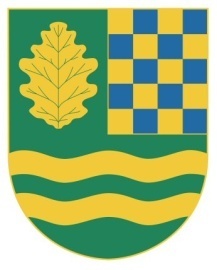 S v o l á v á m podle ustanovení § 92 zákona č. 128/2000 Sb., o obcích, ve znění pozdějších předpisůřádné  zasedání  č. 1/2017 „Zastupitelstva obce Nový Vestec“ na den :  27. 3. 2017 od 18.00 hod., které se bude konat v zasedací místnosti OÚ.Návrh programu : Smlouvy o zřízení služebnosti  - věcná břemena.Vodné,  stočné.Veřejnoprávní smlouvy.Změna č. 1 - Územního plánu obce Nový Vestec.Povodňový plán.Návrh úpravy obecního parku.Diskuze, závěr.V Novém Vestci dne :  20. 3. 2017															Martin Šubrt							 starosta obce Nový VestecVyvěšeno :	……………………2017Svěšeno :	……………………2017